St. John Neumann Preschool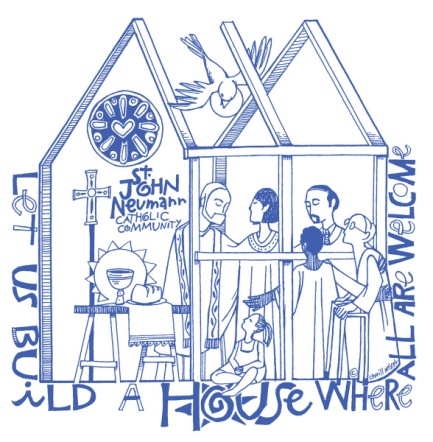 11900 Lawyers Rd.Reston, VA  20191(703) 860-61582021-2022 Application for AdmissionDate of Application ____/_____/_____Student’s Name ___________________________   _____________________   ______________  Sex _______			              Last				First		          MiddleName student is to be called in School _______________ Date of Birth ____/___/____ Age on 9/30/21 ______Street Address ______________________________________________________________________________City ___________________  State __________  Zip Code ______________How did you hear about our program? ___________________________________________________________Has your child been baptized?  Yes ______ No ______ If yes, name of church ____________________________Allergies/ health problems/ or medications being taken? _____________________________________________  Does your child require an EPI-PEN? Yes _____  No  _____Does your child have any physical and/or emotional conditions that we should know about that would allowus to better meet his/her needs?________________________________________________________________Does your child have an IEP or receive special services through Fairfax or Loudoun County?  If yes, pleaseexplain.   ___________________________________________________________________________________Parent/Guardian (Mother) ____________________________  ___________________					First				LastPhone: __________________   ____________________  __________________ Email ____________________                           Home			  Cell			  BusinessStreet Address _______________________________________________________________________________City _____________________  State _________ Zip Code ______________Occupation ______________________________  Employer ___________________________Religion ________________________________  Registered Parish member of ___________________________Parent/Guardian (Father)  ___________________________ _____________________					First				LastPhone: ________________  _____________________   ____________________ Email ___________________                             Home                                               Cell			BusinessStreet Address _______________________________________________________________________________City _____________________  State _________ Zip Code ______________Occupation ________________________ Employer __________________________Religion ___________________________ Registered Parish member of ______________________________Emergency Contact (cannot be Parent or Guardian and is authorized to pick up child).  Must list two.Name __________________________  ________________________  Relationship ___________________		First				LastPhone ________________________ _________________________ ___________________                                                  Home				Cell			     BusinessName __________________________  ________________________  Relationship ___________________		First				        LastPhone ________________________ _________________________ ___________________                                                  Home				Cell			     BusinessPrograms offered in 2021-2022_____  2 ½ & 3 year old combined class (must be 2 ½ by Sept. 30, 2021)       T/Th 9:15 am – 12:15 pm ($215/monthly)______ 3 year old class (must be 3 by Sept. 30, 2021 and fully potty trained)    M/W/F 9:15 am – 12:15 pm ($305 monthly)______ 3 & 4 year old combined class (must be 3 by Sept. 30, 2021 and fully potty trained)    M-Th 12:45 pm – 3:45 pm                       ($375 monthly)______ 4 year old class (must be 4 by Sept. 30, 2021 and fully potty trained)    M-F 9:15 am – 12:15 pm ($435 monthly)We reserve the right to cancel any class if necessary due to Covid restrictions or if the class is not fully enrolled.  Parents will be notified by June 15 and all fees refunded. Please mail by USPS the application form to:St. John Neumann Catholic ChurchAttention:  Preschool Registration11900 Lawyers Rd.Reston, VA  20191You must include a check for $100 (refundable if you are not offered a spot) made out to St. John Neumann on the following dates:Returning Preschool families – turn into Preschool office no earlier than Sunday, January 17, 2021Registered St. John Neumann Parishioners – postmarked no earlier than Sunday, January 24, 2021.Non St. John Neumann Parishioners – postmarked no earlier than Sunday, January 31, 2021.We will notify you by email once your application has been received and processed.  Thank you!Parents will be expected to provide before the first day of school (not applicable for returning students):- a completed VA State School Entrance Health Form signed by the child’s doctor- a current copy of the child’s immunizations- an original Birth Certificate or Passport for verificationParent/Guardian ____________________________________________ Date ___________________________					SignatureDemographic Data:  The following information is optional and confidential.  The information is used for our applications for Federal Grants and submissions to the National Catholic Educational Association’s annual statistical analysis of Catholic Schools in the United States.  Please make a selection for both ethnicity and race.Student’s ethnicity:  ______ Hispanic/Latino	                    ______ OtherStudent’s race: ____ American Indian/Native Alaskan  ____ Native Hawaiian/Pacific Islander  ___ Black___Asian      ____White    ____ Multi-Racial St. John Neumann Preschool does not discriminate on the basis of race, color, gender, national origin, disability or religion in its admission policies. Catholic teachings are included in the curriculum.